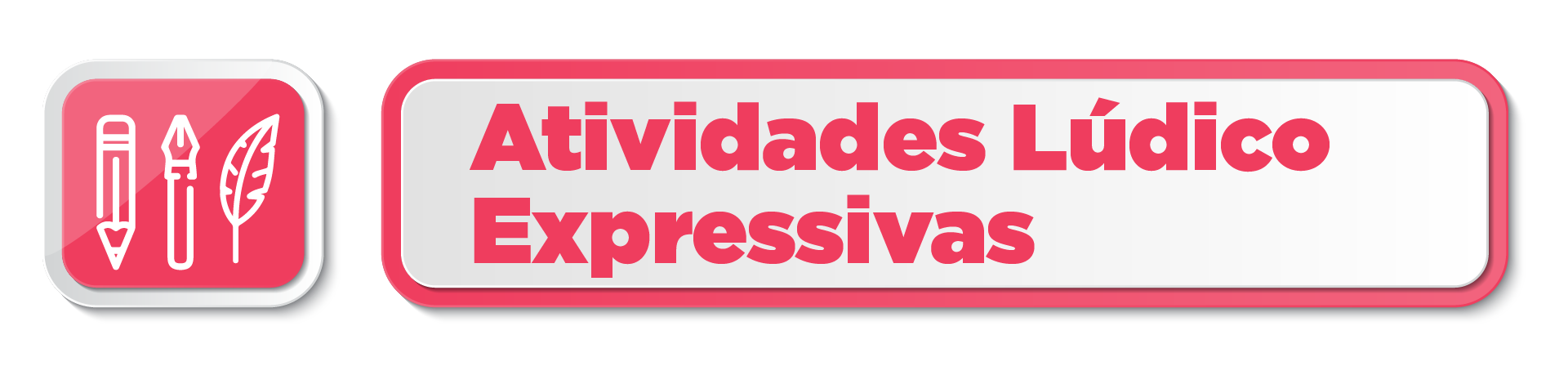 Desafio Nº 4 – “Artistas em casa”Atividade: Jogo Vamos lançar um PicassoA atividade consiste na criação de um jogo – Vamos lançar um Picasso. A atividade está dividida em diversos passos, onde será desenhada uma tabela com as seis faces do dado, o número de lançamentos e os elementos do rosto. O objetivo do jogo é desenhar um rosto com os elementos que nos vão calhando ao longo dos 4 lançamentos. No fim damos asas à nossa imaginação e criatividade colorindo o desenho. 1° Passo: Dobra a folha A4 na horizontal 3 vezes ao meio e marcar as dobras;2º Passo: Marca 2 cm na vertical;3º Passo: Dobra a folha ao meio até aos 2 cm marcados anteriormente, dobra novamente ao meio e marca as dobras; 4º Passo: Desenha as 6 faces do dado na tabela e recorta a última dobragem; 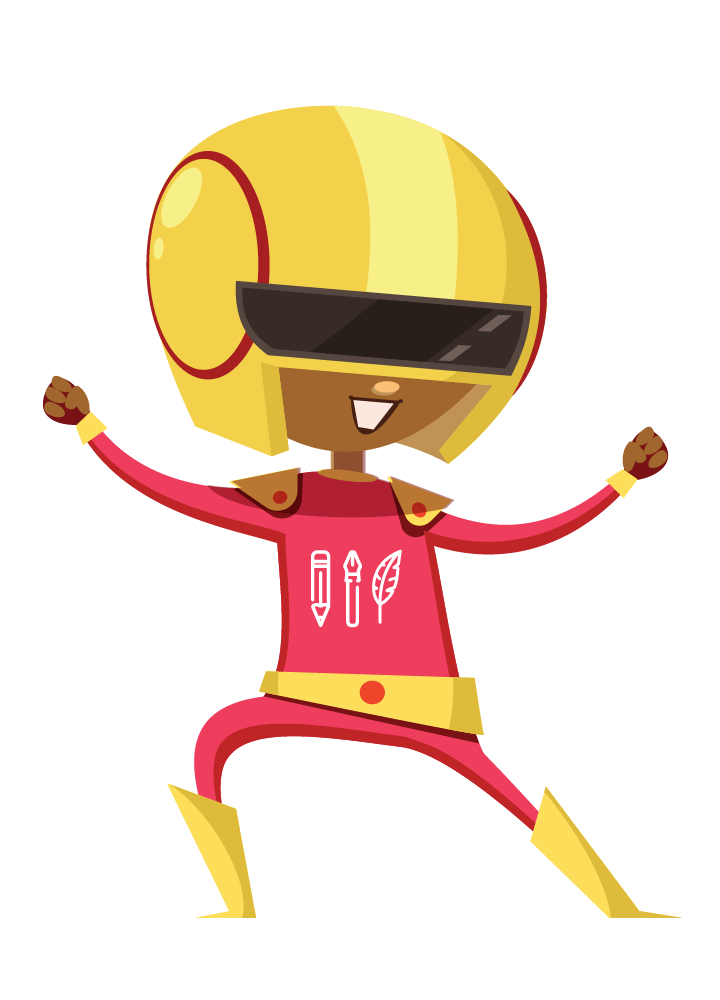 5º Passo: Escreve na tabela1º Lançamento- Rosto2º Lançamento- Olhos3º Lançamento- Nariz4º Lançamento- Boca6º Passo: Desenha na tabela por ordem os elementos do rosto;7º Passo: Agora é a vez de jogarmos. Lança 4 vezes o dado e desenha na folha os elementos do rosto que te calham. No final pinta o retrato com os materiais de pintura que tiveres disponíveis.Materiais necessários:Folhas brancasMateriais de escrita e de pinturaBorrachaRégua Tesoura Dado 